IZBOR UČBENIKOV, DELOVNIH ZVEZKOV IN POTREBŠČIN, KI JIH ZA ŠOLSKO LETO 2021/2022 PREDLAGA STROKOVNI AKTIVTrgovec1. letnik   Seznam delovnih zvezkov po izboru učiteljevSeznam učbenikov po izboru učiteljevPOTREBŠČINE po izboru učiteljev2. letnik  Seznam delovnih zvezkov po izboru učiteljevSeznam učbenikov po izboru učiteljevPOTREBŠČINE po izboru učiteljev3. letnik  Seznam delovnih zvezkov po izboru učiteljevSeznam učbenikov po izboru učiteljevPOTREBŠČINE po izboru učiteljevEKONOMSKA ŠOLA Murska Sobota Srednja šola in gimnazijaNoršinska ulica 139000 MURSKA  SOBOTA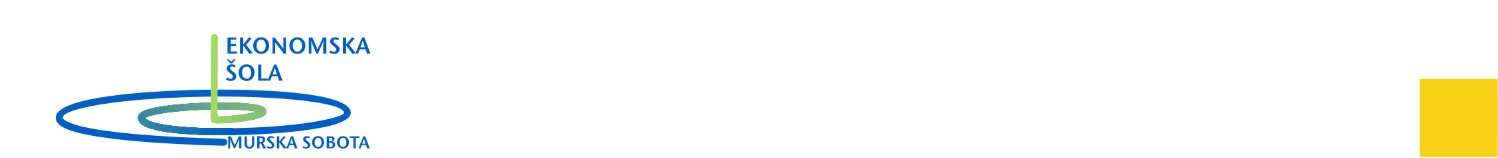 SLOM. Gomboc: BESEDE 1, delovni zvezek, prenova9789610204756DZSTJA1J. Čolić, B. Kerin, S. Vida: SURVIVE, učbenik9789616239820TANGRAMTJN1H. Funk, C. Kuhn: STUDIO 21 A1, učbenik za nemščino9783065205269DZS-EPCTJA2J. Čolić, B. Kerin, S. Vida: SURVIVE, učbenik9789616239820TANGRAMTJN2H. Funk, C. Kuhn: STUDIO 21 A1, učbenik za nemščino9783065205269DZS-EPCDRUVeč avtorjev: ROČNI ZEMLJEVID SLOVENIJE 1:5000009789610201915DZSSLOM. Gomboc: BESEDE 1, učbenik, prenova9789610202578DZSSLOJ. Kvas: MLADA OBZORJA, Književnost 1, učbenik9788634138832DZSMATM. Bon Klanjšček: MATEMATIKA 1, učbenik za srednje strokovne šole, prenova 20149789610205159DZSNARA. Šorgo et al.: NARAVOSLOVJE ZA POKLICNE ŠOLE, učbenik9789610206545DZSDRUJ. Kunaver et al.: DRUŽBOSLOVJE, Geografija, učbenik9788634124170DZSDRUM. Otič: DRUŽBOSLOVJE, Zgodovina, učbenik9788611150062MKZSTRZ. Šfiligoj: ŽIVILSKO PODROČJE, učbenik9788634138702DZSSTRA. Markač Hleb, B. Jarc: SODOBNO GOSPODARSTVO 1, GOSPODARSKE DEJAVNOSTI, učbenik9783708605432MOHORJEVASTRZdenka Sfiligoj: OSNOVE POZNAVANJA BLAGA, učbenik9788634129861DZSKol.NazivPredmet3ZVEZEK, veliki A4, 50-listni, črtastiTJA1, TJA2, DRU1ZVEZEK, veliki A4, 50-listni, mali karoMAT2ZVEZEK, veliki A4, 80-listni, črtastiTJN1, TJN21ZVEZEK S TRDIMI PLATNICAMI, veliki A4, črtastiNAR6OVITEK, veliki A4, plastični1SVINČNIK, trdota HBMAT1RAVNILO GEOTRIKOTNIKMAT1ŠESTILOMAT1TEHNIČNI KALKULATOR, dvovrstičniMATSLOM. Gomboc: BESEDE 2, delovni zvezek, prenova9789610205180DZSSLOM. Gomboc: BESEDE 2, učbenik, prenova9789610202585DZSSLOJ. Kvas: MLADA OBZORJA, Književnost 2, učbenik9788634140613DZSNARA. Šorgo et al.: NARAVOSLOVJE ZA POKLICNE ŠOLE, učbenik9789610206545DZSDRUM. Otič: DRUŽBOSLOVJE, Zgodovina, učbenik9788611150062MKZDRUJ. Bezenšek: DRUŽBOSLOVJE, Državljanska kultura, učbenik9788634124477DZSSTRT. Ušaj Hvalič, I. Kragelj: SVET PREGLEDNIC, učbenik9789610201182DZSKol.NazivPredmetGRADIVO IMATE OD LANI1ZVEZEK, veliki A4, 50-listni, črtastiDRU1ZVEZEK, veliki A4, 50-listni, mali karoMAT1ZVEZEK S TRDIMI PLATNICAMI, veliki A4, črtastiNAR2OVITEK, veliki A4, plastični1SVINČNIK, trdota HBMAT1RAVNILO GEOTRIKOTNIKMAT1ŠESTILOMAT1TEHNIČNI KALKULATOR, dvovrstičniMATSLOM. Gomboc: BESEDE 3, delovni zvezek, prenova9789610205197DZSSLOM. Gomboc: BESEDE 3, učbenik, prenova9789610205173DZSSLOJ. Kvas: MLADA OBZORJA, Književnost 3, učbenik9788634141030DZSKol.NazivPredmetGRADIVO IMATE OD LANI1ZVEZEK, veliki A4, 50-listni, mali karoMAT1OVITEK, veliki A4, plastični1SVINČNIK, trdota HBMAT1RAVNILO GEOTRIKOTNIKMAT1ŠESTILOMAT1TEHNIČNI KALKULATOR, dvovrstičniMAT